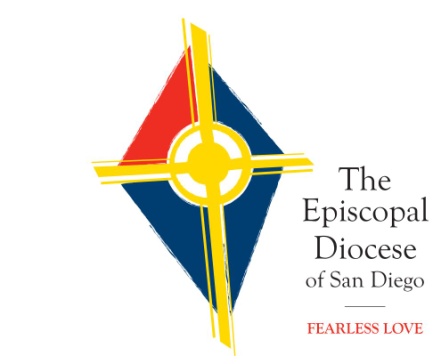 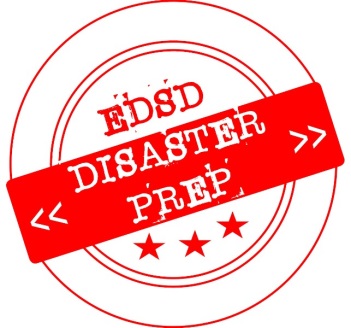 Episcopal Diocese of San DiegoDisaster Preparedness Plan(Basic Version)Disaster Plan For{Church Name}Church:	Phone:	Address:Disaster Coordinator:	Phone:	Cell-phone:	Email Address:Completed By:Completed Date:Date of Next Review:(The disaster plan should be updated annually)	Diocesan Contact InformationInstructions:  Provide information relevant to the Episcopal Diocese of San DiegoBishop:	Name: 		James MathesWork Phone:	619-481-5450Email Address:	bishopmathes@edsd.org		Canon to the Ordinary:Name:		Allisyn ThomasCell Phone:	619-823-2887Work Phone:	619-481-5451Email Address:	athomas@edsd.orgChief of Staff/Canon for Mission Enterprise:Name:		Nancy HollandCell Phone:	619-823-8998Work Phone:	619-481-5452Email Address:	nholland@edsd.orgCanon for Finance & Administration/Treasurer:Name:		Julie YoungCell Phone:	619-213-2785Work Phone:	619-481-5453Email Address:	jyoung@edsd.orgCommunications Director:Name:		Hannah WilderCell Phone:	619-200-5036Work Phone:	619-481-5456Email Address:	hwilder@edsd.orgDiocesan Contact Information Cont.Disaster Preparedness Committee:Name:		Mike CollierCell Phone:	760-753-0556Email Address:colliermh@gmail.comName:		Keen HaynesCell Phone:	949-280-7817Alt Phone:	951-694-8176Email Address:keenallr@yahoo.com Name:		Sydney Ann OswaldCell Phone:	760-815-7670Email Address:sydann@live.com	Name: 		Neil Malmquist	Cell Phone: 	619-507-6359	Email Address: nmalmq@sbcglobal.net Name: 		JT Evans
Cell Phone:	760-310-0468Email Address: jtevans77@yahoo.com Congregational Contact InformationInstructions: Complete the contact information for your Disaster Coordinator and Disaster Preparedness Team.  This information should be completed even if there is only one member.  Add additional rows as neededRector / Vicar:Name:Role:Email Address:Phone:Cell-phone:Address:Disaster Team:Name:Role:Email Address:Phone:Cell-phone:Address:Name:Role:Email Address:Phone:Cell-phone:Address:Name:Role:Email Address:Phone:Cell-phone:Address:Congregational Contact Information Cont.Instructions:  People with specials needs will be more vulnerable during a disaster.  List these individuals and the problems they may face and how your Disaster Preparedness Team or other members of the congregation can assist them.  Add additional rows as neededVulnerable Congregational Members:Name:Phone:Cell-phone:Address:Need:Name:Phone:Cell-phone:Address:Need:Name:Phone:Cell-phone:Address:Need:Name:Phone:Cell-phone:Address:Need:Insurance InformationInstructions: Complete this list of insurance information and contacts.  Be sure to have this information available in an off-site location.Policy Number:Policy Is With:	Company Name:Phone:	Address:Agent:	Name:Phone:	Address:Policy Type:	Coverage Amount:Location of Original Policy:	Kept By:	Phone:	Address:Offsite Copy of Policy:	Kept By:	Phone:	Address:Policy Review:	Completed By:	Completed Date:Next Review Due:Asset Inventory:	Photos: (Y/N)	Kept By:	Phone:	Address:	Completed By:	Completed Date: